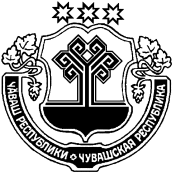 В соответствии со ст. 7 Устава Янтиковского района, в целях благоустройства и улучшения санитарно-экологического состояния населенных пунктов района администрация Янтиковского района п о с т а н о в л я е т:1. Объявить с 01 апреля по 31 мая 2020 года двухмесячник по благоустройству и санитарно-экологической очистке населенных пунктов Янтиковского района.2. Создать рабочую группу по координации работ в сфере благоустройства и санитарно-экологической очистки населенных пунктов в следующем составе:Дьяконова Т.Е. – заместитель главы администрации-начальник отдела строительства, дорожного и ЖКХ, председатель рабочей группы;Краснов Н.Р. – начальник отдела развития АПК и экологии;Сормов Н.И. – глава Янтиковского сельского поселения Янтиковского района (по согласованию);Степанов М.В. – заведующий сектором архитектуры, дорожного и ЖКХ отдела строительства, дорожного и ЖКХ;Федоров А.В. – заведующий сектором специальных программ;Чайкин В.В. – заместитель главы администрации-начальник отдела организационно-контрольной работы и информационного обеспечения.3. Рекомендовать: в населенных пунктах Янтиковского района еженедельно по пятницам проводить санитарные дни;предприятиям, организациям, учреждениям всех форм собственности, расположенным на территории района, принять участие в уборке территорий (уборка мусора, ремонт ограждений, побелка и покраска фасадов, посадка деревьев) в рамках проводимых санитарных дней, уделить особое внимание разработке мероприятий по компенсационному озеленению, в населенных пунктах – инвентаризации и восстановлению озеленительных насаждений.4. Рекомендовать главам сельских поселений:создать комиссии по благоустройству и санитарной очистке населенных пунктов;разработать мероприятия по улучшению благоустройства и санитарного состояния населенных пунктов;привлечь жителей, уличные комитеты, старост населенных пунктов, депутатов Собраний депутатов сельских поселений, медицинских работников к мероприятиям по улучшению санитарного состояния и благоустройства населенных пунктов района;привести в надлежащее состояние территории кладбищ на территориях соответствующих сельских поселений;об итогах двухмесячника проинформировать отдел строительства, дорожного и ЖКХ до 10 июня 2020 года.5. Признать утратившим силу постановление администрации Янтиковского района от 26.03.2019 № 124 «О проведении двухмесячника по благоустройству и санитарно-экологической очистке населенных пунктов Янтиковского района».6. Контроль за исполнением настоящего постановления возложить на заместителя главы администрации-начальника отдела строительства, дорожного и ЖКХ Т.Е. Дьяконову.Глава администрации Янтиковского района                                                                       В.А. ВанеркеЧУВАШСКАЯ РЕСПУБЛИКАЧĂВАШ РЕСПУБЛИКИАДМИНИСТРАЦИЯЯНТИКОВСКОГО РАЙОНАПОСТАНОВЛЕНИЕ23.03.2020   № 142село ЯнтиковоТĂВАЙ РАЙОНАДМИНИСТРАЦИЙĔЙЫШĂНУ23.03.2020 142 № Тǎвай ялěО проведении двухмесячника по благоустройству и санитарно-экологической очистке населенных пунктов Янтиковского района 